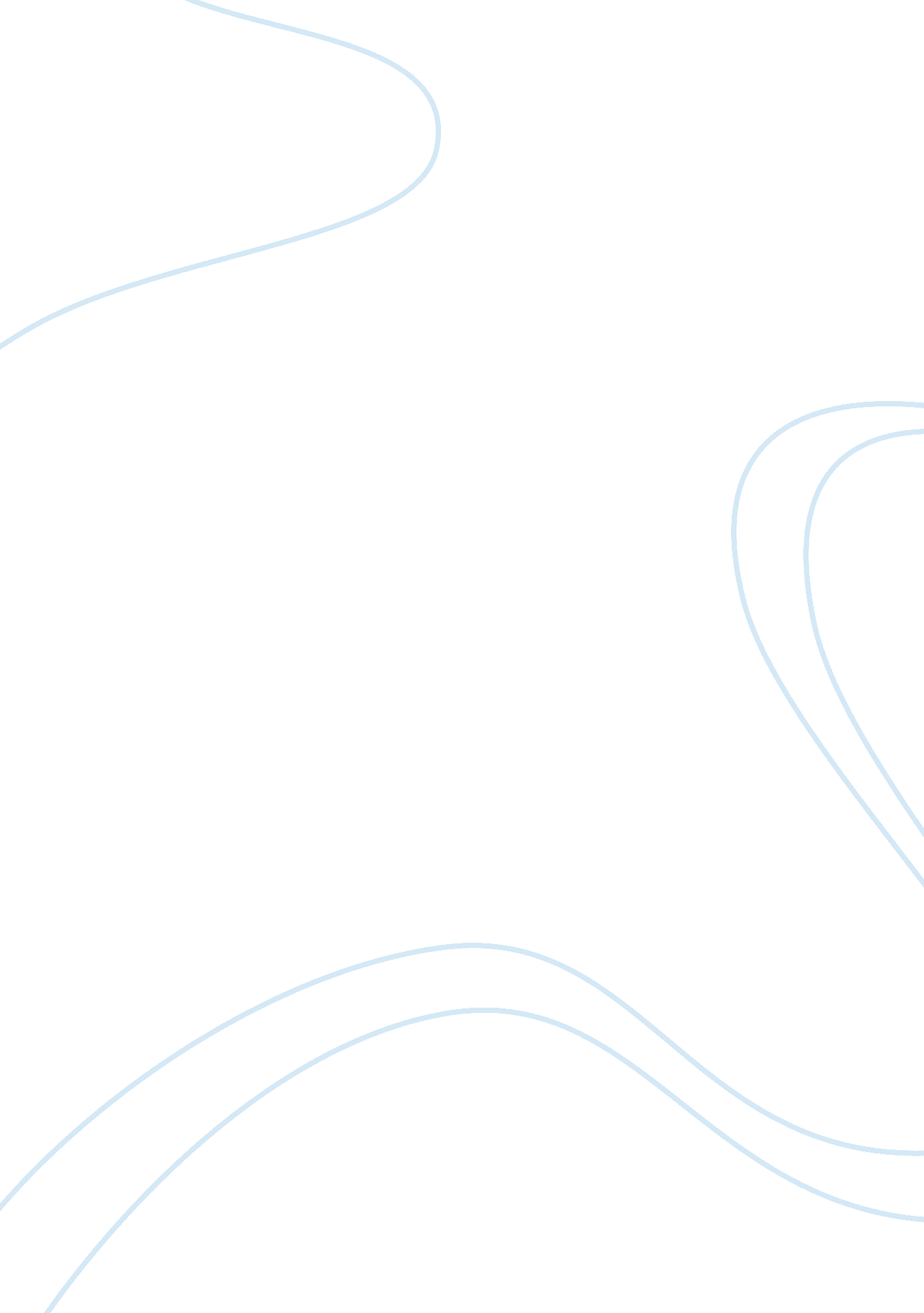 The cost of taking a family or individual spring break trip to florida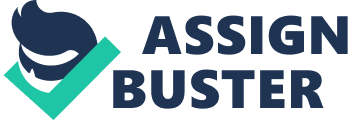 The website I have chosen is Traveling2Florida. com with the URL http www. traveling2florida. com/spring-break. php. I have browsed some of the top web pages about spring break in Florida like redeyebreaks. com, pcspringbreaks. com, and ststravel. com but most of them did not provide the exact information I needed such as costing. Only discounts and promos were usually advertised in the other sites which can be misleading when computing for the actual cost. Also, these other sites seem to cater to college students who want to spend their spring break not only in Florida but other exotic locations such as Bahamas and Jamaica. 
The website Traveling2Florida. com presents many interesting facts about Florida which can be helpful for a family or even an individual. More so, the lay-out of the website is organized and easy-to-read devoid of distractions such as girls wearing skimpy swimsuits. Perhaps, the website mainly targets families and couples. The main webpage presents different locations in Florida that can be visited such as Orlando, Tampa, Miami Beach, Fort Lauderdale and Florida keys. Per location, a certain suggestion is written like bringing children to Orlando for the theme parks or staying at Fort Lauderdale to avoid the collegiate crowd. On the right column of the webpage, many interesting news articles for travelers are presented such as vacation theme parks, rules in house rentals, place for animal lovers, places to go shopping and other articles that are very helpful to someone visiting Florida for the first time. It is also implied in the webpage that they are connected to a network of vacation rentals which they promote as cheaper way to spend vacation than to stay in hotels. 
The information on the cost of house rentals cannot be found on the main page, rather, one must browse the link to Find Florida Vacation Rentals. In this website , different accommodations are presented depending on the customer’s budget and requirements. One good thing about this page is that there are interactive menus that you can fill-up on the right side of this webpage. In this section, one can do a property search to check the availability of the properties as matched to one’s date of arrival. As a sample, I browsed the Green Reef 11 accommodation to read about the amenities provided. It was a pleasant surprise to see a condominium facing the beach with emerald green waters. The place is spacious enough to accommodate 8 guests and has numerous decks that will guarantee lots of basking in the sun. Unfortunately, the rates were not immediately provided since the owner must be contacted first by clicking the email owners link. However, I was lucky to see the rates of Crystal Cottage Florida which was very helpful in planning the cost of stay there. Rates range from $600 per week to $1000 if booked on holidays. The rental rate is based on 6 persons and there is need to add extra$100 per person per week if group is more than 6. Other details including terms of payment, deposit, cancellation, refunds , etc are clearly written on the page ( http://www. traveling2florida. com/property /146. php). 
Indeed, planning for a vacation may be stressful especially when one is at a loss in finding accurate information. However, through careful search and perseverance, one can have a dream vacation. 